АКТобщественной проверкина основании плана работ Общественной палаты г. о. Королев, 
в рамках проведения системного и комплексного общественного контроля, проведен мониторинг детских площадок  муниципалитета предмет наличия и расстановки уличных урн для мелкого мусора.Сроки проведения общественного контроля: 12 – 13 мая 2019 года.Основания для проведения общественного контроля: в соответствии с планом работы Общественной палаты г. о. Королёв.Форма общественного контроля:  общественный мониторинг Место осуществления общественного мониторинга: По обращениям граждан Общественная палата г.о. Королев в рамках программы по благоустройству городской среды провела мониторинг 8 детских игровых площадок на предмет технического состояния оборудования требованиям безопасности и наличия и расстановки урн для мелкого мусора на этих площадках, расположенных по следующим адресам: - ул. Карла Маркса, дома 1 и 3;
- ул. Октябрьская, дом 9;
- ул. Калинина, дома 3 и 5;
- ул. Калинина, дом 4;
- ул. Калинина, дом 7;
- ул. Калинина, дома 13 и 15;
- ул. Циолковского, дом 18.Предмет мониторинга: - наличие, расстановка уличных  урн для мусора и их санитарное содержание на дворовых детских площадках в рамках программы благоустройства городской среды г.о. Королев;- соответствие обследуемых объектов  нормативным требованиям установки урн  в соответствии с Сан ПиН 42-128-4690-88.Состав группы общественного контроля:   В состав группы общественного контроля вошли члены комиссии «по качеству жизни граждан, социальной политике, трудовым отношениям, экологии, природопользованию и сохранению лесов» Общественной палаты г. о. Королев: Кошкина Любовь Владимировна, и.о. председателя комиссии.Сильянова Тамара Александровна, член комиссии.Группа общественного контроля провела визуальный осмотр вышеназванных объектов. Осмотр показал:Мониторинг показал, очевидных неисправностей деталей оборудования и случайных посторонних предметов (осколков стекла, жестяных банок, пакетов) не обнаружено. Урны для мелкого мусора имеются и расставлены в соответствии с санитарными правилами «Содержание территорий населенных мест» СанПиН 42-128-4690-88. Очистка урн производится по мере их заполнения. Контроль объектов нарушений не выявил. Исключением явилась детская игровая площадка по адресу ул. Октябрьская дом 9,  на которой отсутствует урна для сбора мелкого мусора. По итогам общественного мониторинга составлен Акт. Общественная палата будет держать вопрос на контроле.В ходе общественного контроля проводилась фотосъемка на камеру телефона.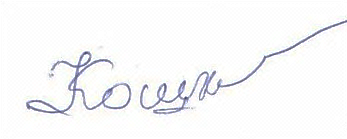 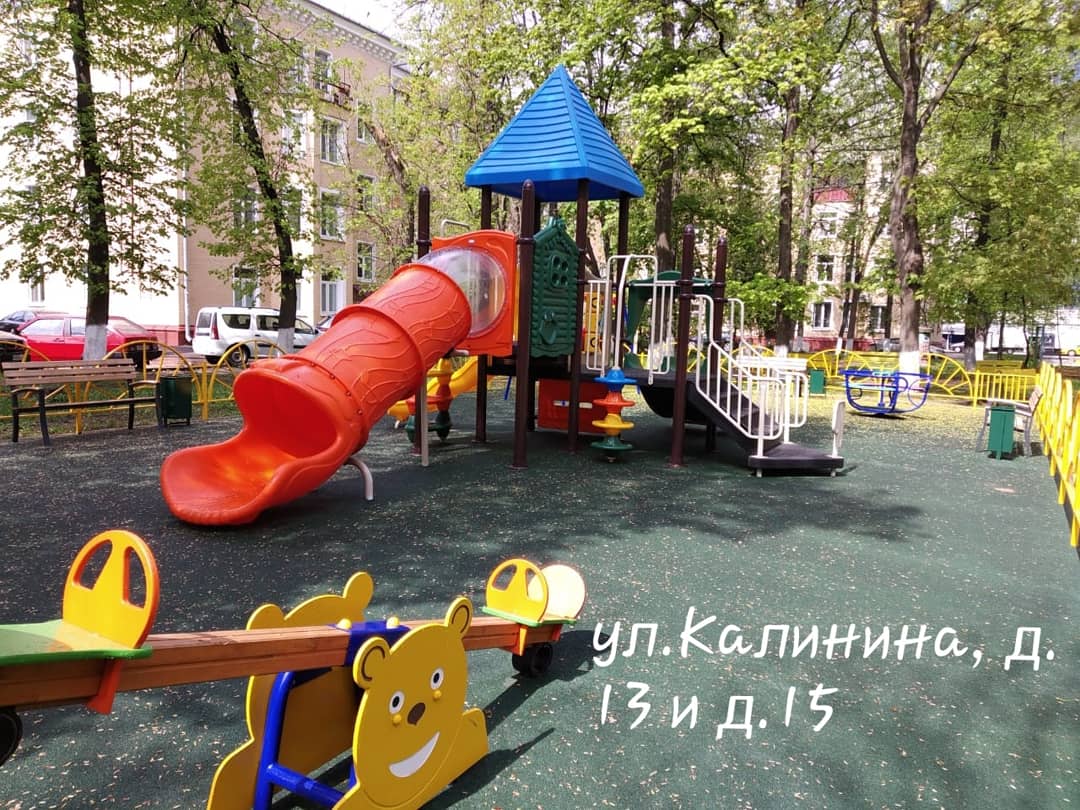 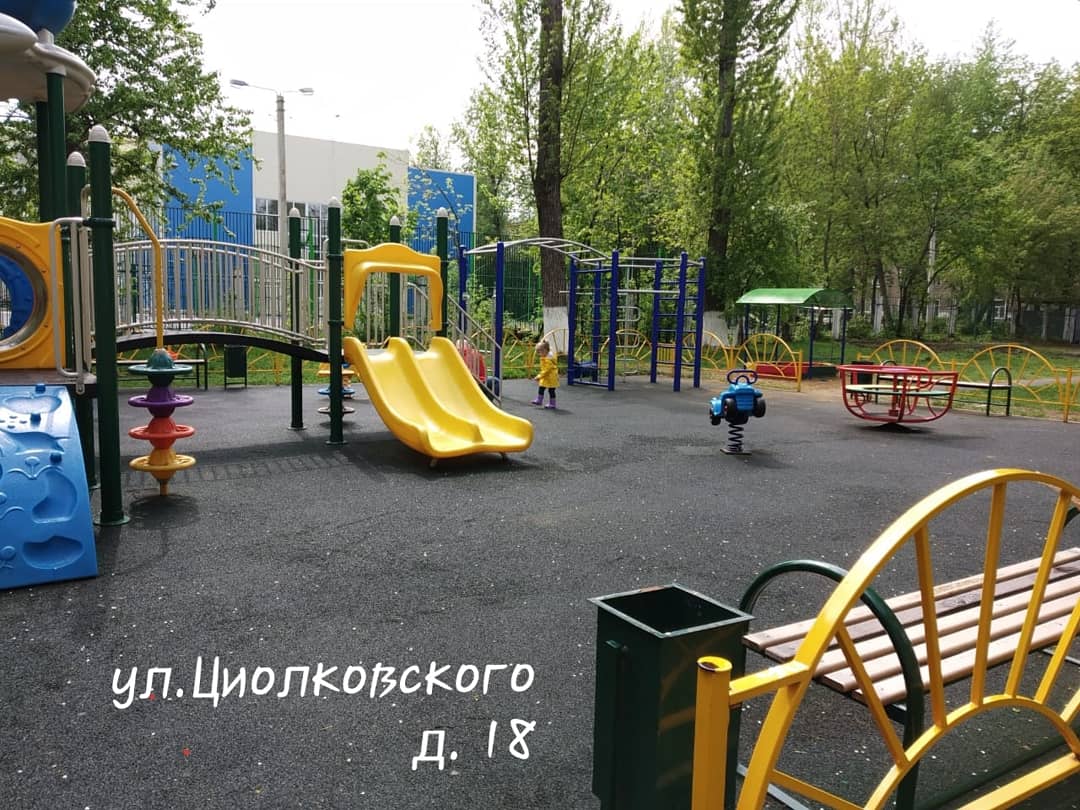 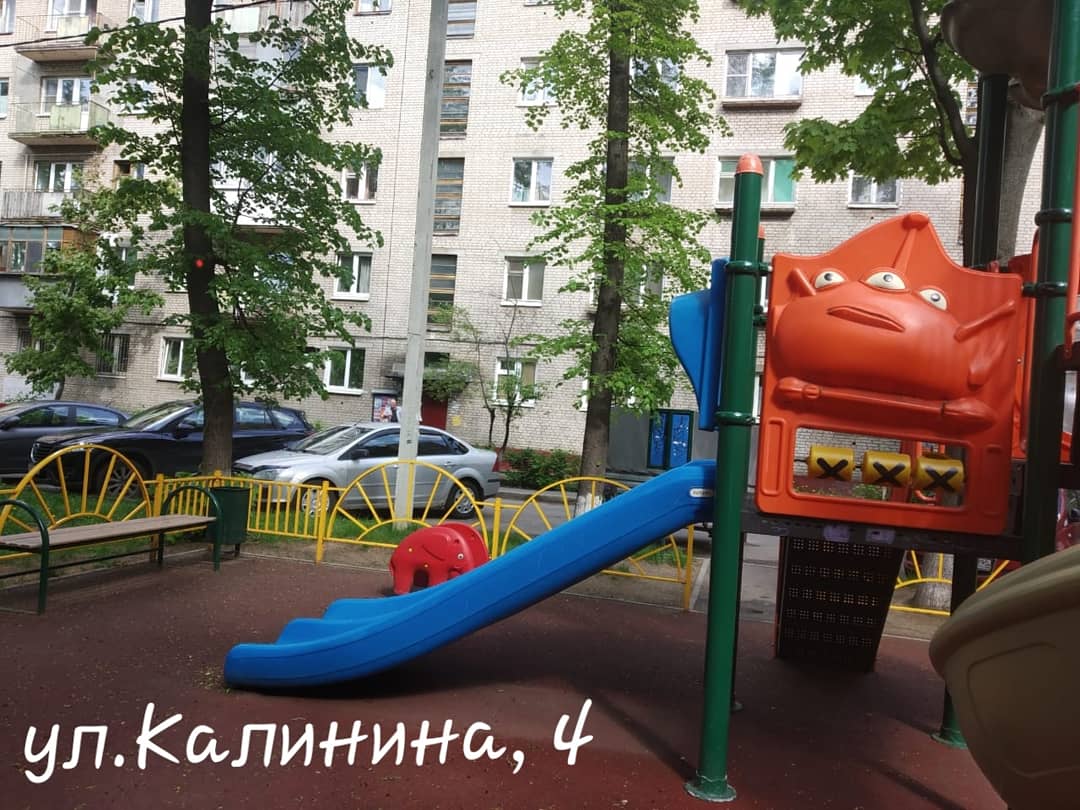 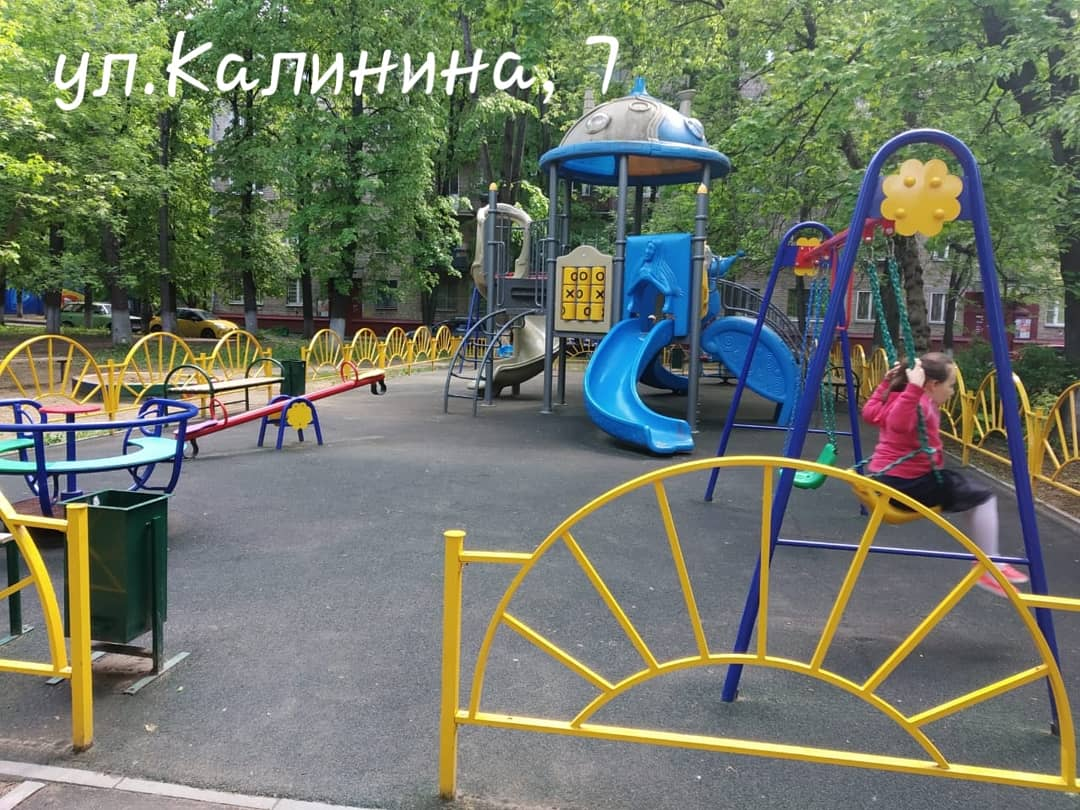 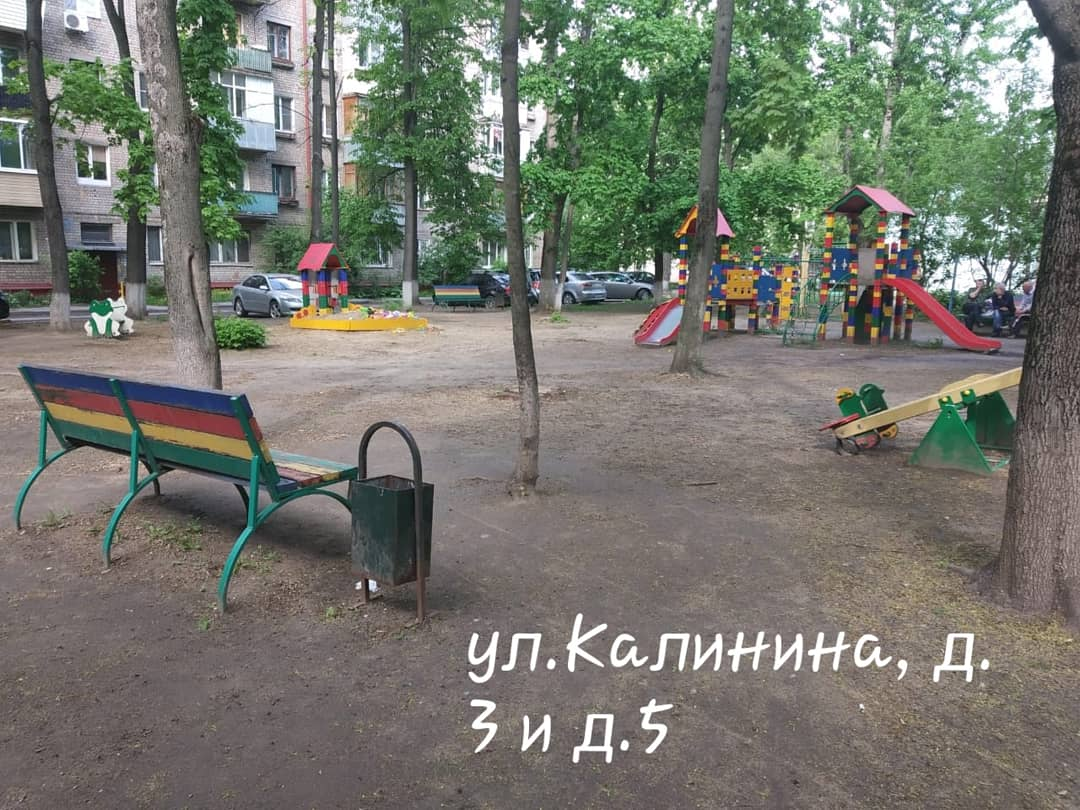 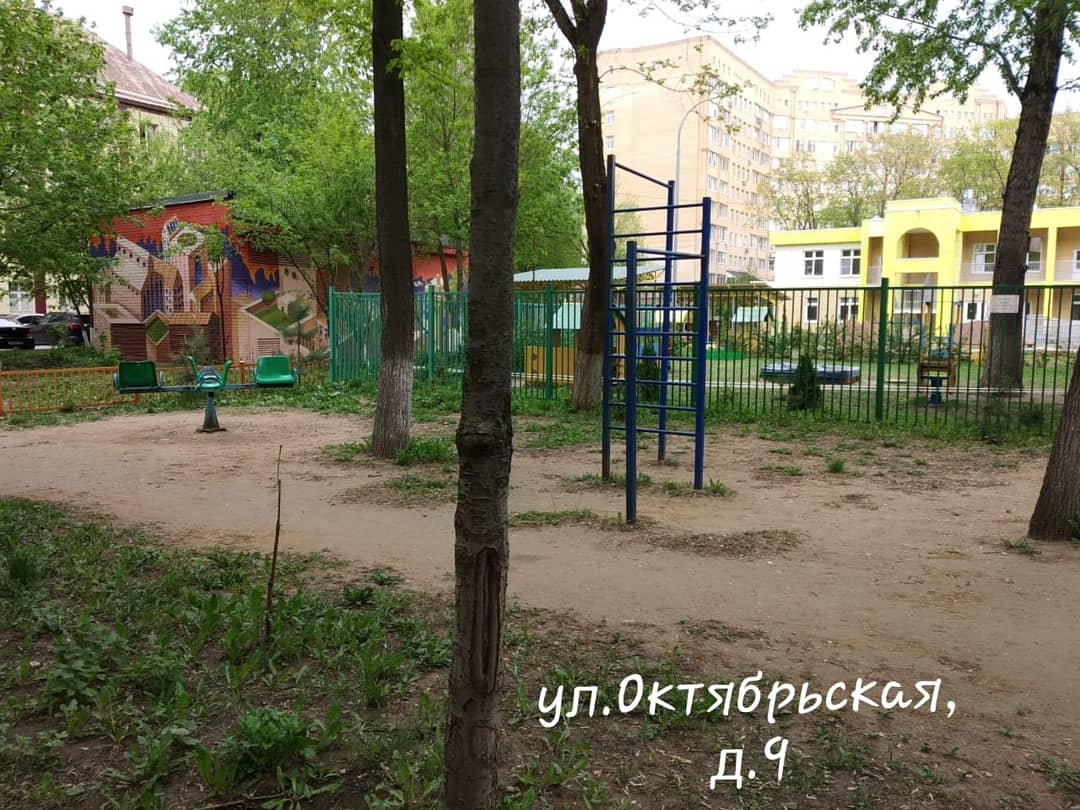 «УТВЕРЖДЕНО»Решением Совета Общественной палаты г.о. Королев Московской областиот 14.05.2019 № 10И.о. председателя комиссии «по качеству  жизни населения, социальной политике,…» Общественной палаты г.о. КоролевЛ.В. Кошкина